ØkonomiDynamiske regnearkNår et regneark er dynamisk, vil det sige, at du kan gå ind i arket og ændre et tal og så ændrer resten af tallene sig også.Det kræver, at du i dine beregninger bruger CELLEHENVISNING.Det kan være en fordel, fx når du laver budget, da posterne godt kan ændre sig med tiden. Fx kan det være, at du stiger i løn, eller at du bruger flere penge på varme.Budget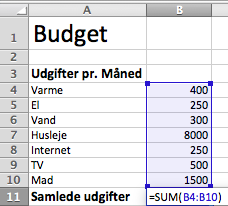 For at finde de samlede udgifter skriver du =sum og markerer felterne B4-B10 eller trykker på   og trykker Enter.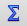 Det samme gør sig gældende, når du finder de samlede indtægter.Når du skal finde totalen, skal du igen huske cellehenvisning.I B18 skriver du =, derefter trykker du på B16 og skriver - og derefter trykker du på B11 og trykker Enter.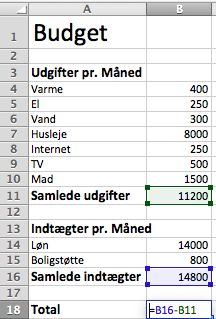 (Boligstøtte er en økonomisk hjælp, som man kan få fra kommunen, hvis man opfylder nogle betingelser.)Opgaver (1 - 6) Opgave 1Blandende indtægter og udgifterBoligstøtte er et tilskud til huslejen, som man får fra kommunen.Lav et budget ligesom det i eksemplet på foregående side. Indsæt skærmprint af dit dynamiske regneark.Opgave 2Nu skal du ændre i dit budget:Lønnen stiger til 10 000 kr.Huslejen stiger til 7500 kr.Madudgifterne stiger til 1500 kr.Indsæt skærmprint af det ændrede budget. Opgave 2aNu skal du ændre i dit budget:Lønnen falder til 9 000 kr.Huslejen falder til 5500 kr.Madudgifterne falder til 1200 kr.Indsæt skærmprint af det ændrede budget.Opgave 3Nedenfor er en studerendes indtægter og udgifter.SU er et tilskud, du får fra staten, mens du studerer.Lav et budget for denne studerende Opgave 4Den studerende i opgave 3 har underskud på sit månedlige budget.Derfor skal der tilføjes en ny post under indtægter, der hedder løn.I budgettet skal fremgå, hvor mange penge den studerende skal have i løn hver måned, så der er balance mellem indtægter og udgifter i budgettet.Indsæt et skærmprint af dit budgetOpgave 5Den studerende vil gerne have et bud på, hvad den lønindtægt svarer til i arbejdstimer.Gennemsnitslønnen er 100 kr. i timen, og den studerende skal af med 40% af sin løn til skat. Hvor mange timer skal den studerende i opgave 3 arbejde? Vis din beregning.Opgave 6I næste måned stiger den studerendes varme med 70 kr. og vand med 50 kr.Du skal ændre i budgettet, komme med et bud på det nye antal arbejdstimer og indsætte skærmprint.Løn8000Husleje5000Varme250El150Vand200TV og internet450Mad1000Boligstøtte350SU4500Husleje4000Varme200El150Vand200TV og internet300Mad1000Boligstøtte450